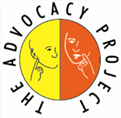 Equalities Monitoring Form – Recruitment The Advocacy Project is committed to the principles of equality and fairness. This will help us to ensure that our recruitment process is fair, equal and accessible. The information you provide on this form will remain anonymous.1. Age group? (Please tick)2. Are you? (Please tick)A person is considered to have a disability under the Equality Act if she or he has a physical or mental impairment which has a substantial and long-term adverse effect on that person’s ability to carry out normal day-to-day activities.3. Do you consider yourself disabled?  (Please tick)                  4. Would you consider yourself to have difficulties in any of the following areas? (Please tick all that apply)5. What religion, if any, do you belong to? (Please tick)6. What is your ethnic group? (Please tick)Thank You16 - 2445 - 6525 - 4465+Prefer not to sayMaleFemalePrefer not to sayYesNoPrefer not to sayVisualHearingCommunicationCognitiveLearningMobilityPrefer not to sayBuddhistMuslimChristianNoneHinduSikhJewishPrefer not to sayWhite1. Scottish2. Irish3. Other British4. White European5. Other White BackgroundMixed6. Any Mixed BackgroundAsian, Asian Scottish or Asian British7. Indian8. Pakistani9. Bangladeshi10. Chinese11. Any other Asian BackgroundBlack, Black Scottish or Black British12. Caribbean13. African14. Any other Black Background